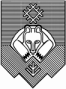 Муниципальное автономное общеобразовательное                                                                                   учреждение  «Средняя общеобразовательная школа № 35                                                                                          с углубленным изучением отдельных предметов                                                                                                         имени А.А.Маегова» (МАОУ «СОШ № 35»)                                                                                                                   «Öткымын предмет пыдiсянь велöдан                                                                                                                                   А.А. Маегов нима 35 №-a шöр школа»                                                                                                                муниципальнöй асъюралана велöдан  учреждении                                                                                                             («35 – а ШШ МАВУ»)Информация об объектах для проведения практических занятийУровень оснащения преподавания предмета «География»Уровень оснащения преподавания предмета «Физика»Уровень оснащения преподавания предмета «Биология»Уровень оснащения преподавания предмета «Химия»Уровень оснащения преподавания предмета «Технология»Уровень оснащения преподавания предмета «Физическая культура»Уровень оснащения преподавания предмета «Музыка»Уровень оснащения преподавания предмета «Изобразительное искусство»Уровень оснащения преподавания предмета «Основы безопасности жизнедеятельности» («ОБЖ»)Директор                                              Е.А. ПавловаУровень оснащения преподавания предмета «Информатика»Уровень оснащения преподавания предмета «Информатика»Уровень оснащения преподавания предмета «Информатика»Уровень оснащения преподавания предмета «Информатика»Уровень оснащения преподавания предмета «Информатика»Уровень оснащения преподавания предмета «Информатика»Уровень оснащения преподавания предмета «Информатика»БИБЛИОТЕЧНЫЕ ФОНД БИБЛИОТЕЧНЫЕ ФОНД БИБЛИОТЕЧНЫЕ ФОНД БИБЛИОТЕЧНЫЕ ФОНД БИБЛИОТЕЧНЫЕ ФОНД БИБЛИОТЕЧНЫЕ ФОНД Стандарт основного общего образования по информатике (в электронном виде)Стандарт основного общего образования по информатике (в электронном виде)ДДД1Примерная программа основного общего образования по информатике (в электронном виде)Примерная программа основного общего образования по информатике (в электронном виде)ДДД1Авторские рабочие программы по информатике (в электронном виде)Авторские рабочие программы по информатике (в электронном виде)ДДД1Методические пособия для учителя (рекомендации к проведению уроков) (в электронном виде)Методические пособия для учителя (рекомендации к проведению уроков) (в электронном виде)ДДД1Справочные пособия (энциклопедии и т.п.)Справочные пособия (энциклопедии и т.п.)ДДД0ПЕЧАТНЫЕ ПОСОБИЯПЕЧАТНЫЕ ПОСОБИЯПЕЧАТНЫЕ ПОСОБИЯПЕЧАТНЫЕ ПОСОБИЯПЕЧАТНЫЕ ПОСОБИЯПЕЧАТНЫЕ ПОСОБИЯПлакаты (в электронном виде)Плакаты (в электронном виде)ДДД1Организация рабочего места и техникаОрганизация рабочего места и техникаДДД1ЦИФРОВЫЕ ОБРАЗОВАТЕЛЬНЫЕ РЕСУРСЫЦИФРОВЫЕ ОБРАЗОВАТЕЛЬНЫЕ РЕСУРСЫЦИФРОВЫЕ ОБРАЗОВАТЕЛЬНЫЕ РЕСУРСЫЦИФРОВЫЕ ОБРАЗОВАТЕЛЬНЫЕ РЕСУРСЫЦИФРОВЫЕ ОБРАЗОВАТЕЛЬНЫЕ РЕСУРСЫЦИФРОВЫЕ ОБРАЗОВАТЕЛЬНЫЕ РЕСУРСЫИнструменты учебной деятельности (программные средства - в типовом пакете документов)Инструменты учебной деятельности (программные средства - в типовом пакете документов)0Операционная системаОперационная системаККК21Файловый менеджер (в составе операционной системы или др.).Файловый менеджер (в составе операционной системы или др.).ККК21Почтовый клиент (входит в состав операционных систем или др.).Почтовый клиент (входит в состав операционных систем или др.).ККК21Программа для организации общения и групповой работы с использованием компьютерных сетей.Программа для организации общения и групповой работы с использованием компьютерных сетей.ККК21Программное обеспечение для организации управляемого коллективного и безопасного доступа в интернет. Брандмауэр и НТТР- прокси сервер.Программное обеспечение для организации управляемого коллективного и безопасного доступа в интернет. Брандмауэр и НТТР- прокси сервер.ккк21Антивирусная программаАнтивирусная программаккк21Программа-архиваторПрограмма-архиваторккк21Система оптического распознавания текста для русского, национального и изучаемых иностранных языковСистема оптического распознавания текста для русского, национального и изучаемых иностранных языковккк0Программа для записи CD и DVD дисковПрограмма для записи CD и DVD дисковккк21Комплект общеупотребимых программ, включающий: текстовый редактор, программу разработки презентаций, электронные таблицы.Комплект общеупотребимых программ, включающий: текстовый редактор, программу разработки презентаций, электронные таблицы.ккк21Звуковой редакторЗвуковой редакторккк21Программа для организации аудиоархивовПрограмма для организации аудиоархивовккк0Редакторы векторной и растровой графики.Редакторы векторной и растровой графики.ккк21Программа для просмотра статических изображений.Программа для просмотра статических изображений.ккк21Мультимедиа проигрывательМультимедиа проигрывательккк21Программа для проведения видеомонтажа и сжатия видеофайловПрограмма для проведения видеомонтажа и сжатия видеофайловккк21Редактор веб-страницРедактор веб-страницккк21БраузерБраузерккк21Система управления базами данных, обеспечивающая необходимые требования.Система управления базами данных, обеспечивающая необходимые требования.ккк21Геоинформационная система, позволяющая реализовать требования стандарта по предметам, использующим картографический материалГеоинформационная система, позволяющая реализовать требования стандарта по предметам, использующим картографический материалККК00Система автоматизированного проектированияСистема автоматизированного проектированияККК00Интегрированные творческие средыИнтегрированные творческие средыККК00Программа-переводчик, многоязычный электронный словарьПрограмма-переводчик, многоязычный электронный словарьККК00Система программированияСистема программированияККК2121Клавиатурный тренажерКлавиатурный тренажерККК2121Программное обеспечение для работы цифровой измерительной лаборатории, статистической обработки и визуализации данныхПрограммное обеспечение для работы цифровой измерительной лаборатории, статистической обработки и визуализации данныхККК00Программное обеспечение для работы цифровой лаборатории конструирования и робототехникиПрограммное обеспечение для работы цифровой лаборатории конструирования и робототехникиККК00Программное обеспечение для работы цифрового микроскопаПрограммное обеспечение для работы цифрового микроскопаДДД11Коллекции цифровых образовательных ресурсов по различным учебным предметамКоллекции цифровых образовательных ресурсов по различным учебным предметамДДД11CD-диск мир компьютераCD-диск мир компьютераДДД4444ЭКРАННО-ЗВУКОВЫЕ ПОСОБИЯЭКРАННО-ЗВУКОВЫЕ ПОСОБИЯЭКРАННО-ЗВУКОВЫЕ ПОСОБИЯЭКРАННО-ЗВУКОВЫЕ ПОСОБИЯЭКРАННО-ЗВУКОВЫЕ ПОСОБИЯЭКРАННО-ЗВУКОВЫЕ ПОСОБИЯЭКРАННО-ЗВУКОВЫЕ ПОСОБИЯКомплекты презентационных слайдов по всем разделам курсовКомплекты презентационных слайдов по всем разделам курсовДДД11ТЕХНИЧЕСКИЕ СРЕДСТВА ОБУЧЕНИЯ (СРЕДСТВА ИКТ)ТЕХНИЧЕСКИЕ СРЕДСТВА ОБУЧЕНИЯ (СРЕДСТВА ИКТ)ТЕХНИЧЕСКИЕ СРЕДСТВА ОБУЧЕНИЯ (СРЕДСТВА ИКТ)ТЕХНИЧЕСКИЕ СРЕДСТВА ОБУЧЕНИЯ (СРЕДСТВА ИКТ)ТЕХНИЧЕСКИЕ СРЕДСТВА ОБУЧЕНИЯ (СРЕДСТВА ИКТ)ТЕХНИЧЕСКИЕ СРЕДСТВА ОБУЧЕНИЯ (СРЕДСТВА ИКТ)ТЕХНИЧЕСКИЕ СРЕДСТВА ОБУЧЕНИЯ (СРЕДСТВА ИКТ)Мультимедиа проекторМультимедиа проекторДДД22Персональный компьютер - рабочее место учителяПерсональный компьютер - рабочее место учителяДДД22Персональный компьютер - рабочее место ученикаПерсональный компьютер - рабочее место ученикаККК1919Интерактивная доскаИнтерактивная доскаДДД11Экран на штативеЭкран на штативеДДД11Принтер лазерныйПринтер лазерныйДДД22Принтер цветнойПринтер цветнойДДД00Сканер планшетный А4Сканер планшетный А4ДДД22МФУМФУДДД22СерверСерверДДД22Источник бесперебойного питанияИсточник бесперебойного питанияДДД22Комплект сетевого оборудованияКомплект сетевого оборудованияДДД22Комплект оборудования для подключения к сети ИнтернетКомплект оборудования для подключения к сети ИнтернетДДД22Специальные модификации устройств для ручного ввода текстовой информации и манипулирования экранными объектами - клавиатура и мышьСпециальные модификации устройств для ручного ввода текстовой информации и манипулирования экранными объектами - клавиатура и мышьДДД22Устройства для записи (ввода) визуальной и звуковой информацииУстройства для записи (ввода) визуальной и звуковой информацииУстройства создания графической информации (графический планшет)Устройства создания графической информации (графический планшет)ДДД11СканерСканерДДД11Цифровой фотоаппаратЦифровой фотоаппаратДДД00Устройство для чтения информации с карты памяти (картридер)Устройство для чтения информации с карты памяти (картридер)ДДД00Цифровая видеокамераЦифровая видеокамераДДД00Web-камераWeb-камераДДД11Устройства ввода/вывода звуковой информации - микрофон, наушникиУстройства ввода/вывода звуковой информации - микрофон, наушникиККК1919Устройства вывода/ вывода звуковой информации - микрофон, колонки и наушникиУстройства вывода/ вывода звуковой информации - микрофон, колонки и наушникиДДД22Устройства для создания музыкальной информации (музыкальные клавиатуры)Устройства для создания музыкальной информации (музыкальные клавиатуры)ДДД22Внешний накопитель информацииВнешний накопитель информацииДДД11Мобильное устройство для хранения информации (флеш-память)Мобильное устройство для хранения информации (флеш-память)ддд11УЧЕБНО-ПРАКТИЧЕСКОЕ И УЧЕБНО-ЛАБОРАТОРНОЕ ОБОРУДОВАНИЕУЧЕБНО-ПРАКТИЧЕСКОЕ И УЧЕБНО-ЛАБОРАТОРНОЕ ОБОРУДОВАНИЕУЧЕБНО-ПРАКТИЧЕСКОЕ И УЧЕБНО-ЛАБОРАТОРНОЕ ОБОРУДОВАНИЕУЧЕБНО-ПРАКТИЧЕСКОЕ И УЧЕБНО-ЛАБОРАТОРНОЕ ОБОРУДОВАНИЕУЧЕБНО-ПРАКТИЧЕСКОЕ И УЧЕБНО-ЛАБОРАТОРНОЕ ОБОРУДОВАНИЕУЧЕБНО-ПРАКТИЧЕСКОЕ И УЧЕБНО-ЛАБОРАТОРНОЕ ОБОРУДОВАНИЕУЧЕБНО-ПРАКТИЧЕСКОЕ И УЧЕБНО-ЛАБОРАТОРНОЕ ОБОРУДОВАНИЕКонструктор для изучения логических схемКонструктор для изучения логических схемКонструктор для изучения логических схемДД00МОДЕЛИ (в электронном виде)МОДЕЛИ (в электронном виде)МОДЕЛИ (в электронном виде)МОДЕЛИ (в электронном виде)МОДЕЛИ (в электронном виде)МОДЕЛИ (в электронном виде)МОДЕЛИ (в электронном виде)Устройство персонального компьютераУстройство персонального компьютераУстройство персонального компьютерадд11Преобразование информации в компьютереПреобразование информации в компьютереПреобразование информации в компьютередд11Информационные сети и передача информацииИнформационные сети и передача информацииИнформационные сети и передача информациидд11Модели основных устройств ИКТМодели основных устройств ИКТМодели основных устройств ИКТдд11УЧЕБНАЯ МЕБЕЛЬУЧЕБНАЯ МЕБЕЛЬУЧЕБНАЯ МЕБЕЛЬУЧЕБНАЯ МЕБЕЛЬУЧЕБНАЯ МЕБЕЛЬУЧЕБНАЯ МЕБЕЛЬУЧЕБНАЯ МЕБЕЛЬКомпьютерный стол учителяКомпьютерный стол учителяКомпьютерный стол учителяКомпьютерный стол учителяд22Стол для ТСОСтол для ТСОСтол для ТСОСтол для ТСОд22Шкафы секционныеШкафы секционныеШкафы секционныеШкафы секционныед11Компьютерный стол ученикаКомпьютерный стол ученикаКомпьютерный стол ученикаКомпьютерный стол ученикак1919Кресла регулируемые офисныеКресла регулируемые офисныеКресла регулируемые офисныеКресла регулируемые офисныек2121Стол ученическийСтол ученическийСтол ученическийСтол ученическийк1616Стул ученический жесткий	Стул ученический жесткий	Стул ученический жесткий	Стул ученический жесткий	д3232БИБЛИОТЕЧНЫИ ФОНДБИБЛИОТЕЧНЫИ ФОНДБИБЛИОТЕЧНЫИ ФОНДСтандарт основного общего образования по географии (в электронном виде) д1Примерная программа основного общего образования по географии (в электронном виде)д1Авторские программы по курсам географии (в электронном виде)д1Методические рекомендации по курсу географии (в электронном виде)д1Атласыф100Справочно-энциклопедическая литературад1ПЕЧАТНЫЕ ПОСОБИЯПЕЧАТНЫЕ ПОСОБИЯПЕЧАТНЫЕ ПОСОБИЯТаблицы (в электронном виде)по разделам 6 классД1по разделам 7 классД1по разделам 8 классД1по разделам 9 классд1ПортретыНабор «Путешественники»д1Набор «Ученые-географы» д1Карты мира Полушарийд0по разделам курса географиид1Карты материков, их частей и океанов (в электронном виде)материков и их частейд3Океановд4Карты России (в электронном виде)по разделам 8 классд1по разделам 9 классд1Административнаяд1Физическаяд1Политическая д1ЦИФРОВЫЕ ОБРАЗОВАТЕЛЬНЫЕ РЕСУРСЫЦИФРОВЫЕ ОБРАЗОВАТЕЛЬНЫЕ РЕСУРСЫЦИФРОВЫЕ ОБРАЗОВАТЕЛЬНЫЕ РЕСУРСЫЦифровые компоненты учебно-методического комплекса по основным разделам курса географииД0Коллекция цифровых образовательных ресурсов по курсу географииД3Специализированные цифровые инструменты учебной деятельностид1ТЕХНИЧЕСКИЕ СРЕДСТВА ОБУЧЕНИЯ (СРЕДСТВА ИКТ)ТЕХНИЧЕСКИЕ СРЕДСТВА ОБУЧЕНИЯ (СРЕДСТВА ИКТ)ТЕХНИЧЕСКИЕ СРЕДСТВА ОБУЧЕНИЯ (СРЕДСТВА ИКТ)Мультимедийный компьютерд1Принтер лазерныйД0Цифровая видеокамераД0Цифровая фотокамераД0Слайд-проекторД0Интерактивная доскад0Мультимедиа проекторд1Экран (на штативе или навесной)д1ЭКРАННО-ЗВУКОВЫЕ ПОСОБИЯ (МОГУТ БЫТЬ В ЦИФРОВОМ ВИДЕ)ЭКРАННО-ЗВУКОВЫЕ ПОСОБИЯ (МОГУТ БЫТЬ В ЦИФРОВОМ ВИДЕ)ЭКРАННО-ЗВУКОВЫЕ ПОСОБИЯ (МОГУТ БЫТЬ В ЦИФРОВОМ ВИДЕ)Видеофильмы и видеофрагментыд0Слайды (диапозитивы) по основным разделам курсад0УЧЕБНО-ПРАКТИЧЕСКОЕ И УЧЕБНО-ЛАБОРАТОРНОЕ ОБОРУДОВАНИЕУЧЕБНО-ПРАКТИЧЕСКОЕ И УЧЕБНО-ЛАБОРАТОРНОЕ ОБОРУДОВАНИЕУЧЕБНО-ПРАКТИЧЕСКОЕ И УЧЕБНО-ЛАБОРАТОРНОЕ ОБОРУДОВАНИЕПриборы, инструменты для проведения демонстраций и практических занятий (в т.ч. на местности)Приборы, инструменты для проведения демонстраций и практических занятий (в т.ч. на местности)Приборы, инструменты для проведения демонстраций и практических занятий (в т.ч. на местности)Теллурийд0Компас ученическийф0Школьная метеостанцияд0Линейка визирнаяп0Мензула с планшетомп0Нивелир школьныйп0Угломер школьныйп0Рулеткап0Лупа ручнаяф0МоделиМодель Солнечной системыд0Глобус Земли физический (масштаб 1:30 000 000)д1Глобус Земли физический лабораторный (для раздачи учащимся) (масштаб 1:50 000 000)ф9Теллурийд0Модель вулкана (в электронном виде)д0Натуральные объектыКоллекцииКоллекция горных пород и минераловд16Коллекция полезных ископаемых различных типовпКоллекция по производству чугуна и сталип1Коллекция нефть и нефтепродуктамп0Коллекция по производству медип0Коллекция по производству алюминияп0Набор раздаточных образцов к коллекции горных пород и минераловф0ГербарииГербарий растений природных зон Россиип1Г ербарий основных сельскохозяйственных культур, выращиваемых в Россиип0Г ербарий основных сельскохозяйственных культур мира Д0УЧЕБНАЯ МЕБЕЛЬУЧЕБНАЯ МЕБЕЛЬУЧЕБНАЯ МЕБЕЛЬАудиторная доскаД1Стол для ТСОД1Шкафы секционныеД1БИБЛИОТЕЧНЫИ ФОНД БИБЛИОТЕЧНЫИ ФОНД БИБЛИОТЕЧНЫИ ФОНД Стандарт основного общего образования по физике (в электронном виде)д1Примерная программа основного общего образования по физике (в электронном виде)д1Авторская программа по физике (в электронном виде)д1Методические пособия для учителя (в электронном виде)д1Комплекты пособий для выполнения лабораторных практикумов по физике (в электронном виде)д1Дидактические материалы. Сборники тестовых заданий по физике (в электронном виде)д1ПЕЧАТНЫЕ ПОСОБИЯПЕЧАТНЫЕ ПОСОБИЯПЕЧАТНЫЕ ПОСОБИЯТаблицы и плакаты по всем разделам школьного курса Д31Портреты выдающихся ученых-физиков и астрономовД1ИНФОРМАЦИОННО-КОММУНИКАТИВНЫЕ СРЕДСТВАИНФОРМАЦИОННО-КОММУНИКАТИВНЫЕ СРЕДСТВАИНФОРМАЦИОННО-КОММУНИКАТИВНЫЕ СРЕДСТВАМультимедийные обучающие программы по основным разделам курса и электронные учебникиД1Мультимедийные тренинговые, контролир. программы по всем разделам курсаД0Справочно-энциклопедическая литература на электронных носителяхД0Цифровые образовательные ресурсыДCD диски: 7Специализированные цифровые инструменты учебной деятельностиД1ЭКРАННО-ЗВУКОВЫЕ ПОСОБИЯЭКРАННО-ЗВУКОВЫЕ ПОСОБИЯЭКРАННО-ЗВУКОВЫЕ ПОСОБИЯВидеофильмы по основным разделам курса (в электронном виде)ДDVD диски:7ТЕХНИЧЕСКИЕ СРЕДСТВА ОБУЧЕНИЯТЕХНИЧЕСКИЕ СРЕДСТВА ОБУЧЕНИЯТЕХНИЧЕСКИЕ СРЕДСТВА ОБУЧЕНИЯАРМ учителяД1Проекторд1Экранд0Видеодвойка д1УЧЕБНАЯ МЕБЕЛЬУЧЕБНАЯ МЕБЕЛЬУЧЕБНАЯ МЕБЕЛЬАудиторная доскад1Стол для ТСОд1Шкафы секционныед12Стол демонстрационныйд1ЛАБОРАТОРНОЕ ОБОРУДОВАНИЕЛАБОРАТОРНОЕ ОБОРУДОВАНИЕЛАБОРАТОРНОЕ ОБОРУДОВАНИЕОборудование общего назначенияОборудование общего назначенияОборудование общего назначенияЩит для электроснабжения лабораторных столов напряжением 36,42 Вд1Столы лабораторные электрифицированные (36 _ 42 В)ф15Источники постоянного и переменного тока (4 В,2 А)ф13Весы учебные с гирямиФ13Секундомерыд1Термометрыф28Штативыф15Цилиндры измерительные (мензурки)ф30ДЕМОНСТРАЦИОННОЕ ОБОРУДОВАНИЕДЕМОНСТРАЦИОННОЕ ОБОРУДОВАНИЕДЕМОНСТРАЦИОННОЕ ОБОРУДОВАНИЕОборудование общего назначенияд0Комплект электроснабжения кабинета физикид1Источник постоянного и переменного напряжения (6-10 А)д1Генератор звуковой частотыд0Осциллографд1МикрофонД1Плитка электрическаяд1Комплект соединительных проводовф10Штатив универсальный физическийд1Сосуд для воды с прямоугольными стенками (аквариум)д0Столики подъемныед1Насос вакуумный с тарелкой, манометром и колпаком (насос вакуумный Комовского НВ)д1Насос воздушный ручнойд1Трубка вакуумнаяд1Груз наборный на 1 кгд1Комплект посуды и принадлежностей к нейд1Комплект инструментов и расходных материаловд1Комплект для лабораторных работ по электродинамикед1Комплект "Вращение"д1Набор демонстрационный по геометрической оптикед1Набор демонстрационный волновых явлений (машина волновая МВл)д1Машина электрофорнаяд1Система средств измерения1. Универсальные измерительные комплексыНаборы датчиковд0Датчик давления газа (0-700 кПа)Д3Датчик кислородаД0Датчик освещенности 0-600/0-6000/0-150 000 лкд2Датчик магнитной индукциид1Датчик силы +/- 50 Нд1Датчик относительной влажностид1Датчик расстояния 0.2-10 мд1Датчик угла поворотад1Датчик ускоренияд1Датчик фотоворотаД1Программное обеспечение для регистрации и сбора данных (лицензия на лабораторию)Д1Методические материалы к цифровой лаборатории по физикеД12. Измерительные приборыМультиметр цифровой универсальныйД1Барометр-анероидД0Динамометры демонстрационные (пара) с принадлежностямиД1АреометрыД0Манометр жидкостный демонстрационныйД2Манометр механическийД1МетрономД1АвометрД2АмперметрФ13СекундомерД1Электрометр (пара)Д1Метр демонстрационныйД0Манометр металлическийД1Психрометр (или гигрометр)Д0Термометр жидкостный или электронныйД1Амперметр цифровойД1Вольтметр цифровойД1Высоковольтный источник питания 30кВ L-mikroД1Генератор (источник) высокого напряженияД1Цифровые измерители тока и напряжения на магнитных держателяхД0БИБЛИОТЕЧНЫЕ ФОНД БИБЛИОТЕЧНЫЕ ФОНД БИБЛИОТЕЧНЫЕ ФОНД БИБЛИОТЕЧНЫЕ ФОНД БИБЛИОТЕЧНЫЕ ФОНД БИБЛИОТЕЧНЫЕ ФОНД БИБЛИОТЕЧНЫЕ ФОНД БИБЛИОТЕЧНЫЕ ФОНД Стандарт основного общего образования по биологии (в электронном виде)Стандарт основного общего образования по биологии (в электронном виде)ДД1111Примерная программа основного общего образования по биологии (в электронном виде)Примерная программа основного общего образования по биологии (в электронном виде)ДД1111Авторская программа по разделам биологии (в электронном виде)Авторская программа по разделам биологии (в электронном виде)ДД1111Книги для чтения по всем разделам курса биологииКниги для чтения по всем разделам курса биологииПП7777Методические пособия для учителя по основным разделам (в электронном виде)Методические пособия для учителя по основным разделам (в электронном виде)ДД1110ЭнциклопедияЭнциклопедияДД000ПЕЧАТНЫЕ ПОСОБИЯПЕЧАТНЫЕ ПОСОБИЯПЕЧАТНЫЕ ПОСОБИЯПЕЧАТНЫЕ ПОСОБИЯПЕЧАТНЫЕ ПОСОБИЯПЕЧАТНЫЕ ПОСОБИЯПЕЧАТНЫЕ ПОСОБИЯПЕЧАТНЫЕ ПОСОБИЯТаблицы по основным разделамДД22000Портреты ученых биологовдд11111Правила поведения в учебном кабинетедд11111Правила поведения на экскурсии (в электронном виде)дд11111Карты (в электронном виде)дд11111АтласыРастения. Грибы. Лишайникидд11000ЦИФРОВЫЕ ОБРАЗОВАТЕЛЬНЫЕ РЕСУРСЫЦИФРОВЫЕ ОБРАЗОВАТЕЛЬНЫЕ РЕСУРСЫЦИФРОВЫЕ ОБРАЗОВАТЕЛЬНЫЕ РЕСУРСЫЦИФРОВЫЕ ОБРАЗОВАТЕЛЬНЫЕ РЕСУРСЫЦИФРОВЫЕ ОБРАЗОВАТЕЛЬНЫЕ РЕСУРСЫЦИФРОВЫЕ ОБРАЗОВАТЕЛЬНЫЕ РЕСУРСЫЦИФРОВЫЕ ОБРАЗОВАТЕЛЬНЫЕ РЕСУРСЫЦИФРОВЫЕ ОБРАЗОВАТЕЛЬНЫЕ РЕСУРСЫКоллекция цифровых образовательных ресурсов по курсу биологииДД33333Мультимедийные тренинговые, контролир. программы по всем разделам курсаДД11111Специализированные цифровые инструменты учебной деятельностиДД11000ЭКРАННО-ЗВУКОВЫЕ ПОСОБИЯ (могут быть в цифровом виде)ЭКРАННО-ЗВУКОВЫЕ ПОСОБИЯ (могут быть в цифровом виде)ЭКРАННО-ЗВУКОВЫЕ ПОСОБИЯ (могут быть в цифровом виде)ЭКРАННО-ЗВУКОВЫЕ ПОСОБИЯ (могут быть в цифровом виде)ЭКРАННО-ЗВУКОВЫЕ ПОСОБИЯ (могут быть в цифровом виде)ЭКРАННО-ЗВУКОВЫЕ ПОСОБИЯ (могут быть в цифровом виде)ЭКРАННО-ЗВУКОВЫЕ ПОСОБИЯ (могут быть в цифровом виде)ЭКРАННО-ЗВУКОВЫЕ ПОСОБИЯ (могут быть в цифровом виде)Аудиозаписи по основным разделам курсадд1515151515Видеофильмы по основным разделам биологиидд44444ТЕХНИЧЕСКИЕ СРЕДСТВА ОБУЧЕНИЯ (СРЕДСТВА ИКТ)ТЕХНИЧЕСКИЕ СРЕДСТВА ОБУЧЕНИЯ (СРЕДСТВА ИКТ)ТЕХНИЧЕСКИЕ СРЕДСТВА ОБУЧЕНИЯ (СРЕДСТВА ИКТ)ТЕХНИЧЕСКИЕ СРЕДСТВА ОБУЧЕНИЯ (СРЕДСТВА ИКТ)ТЕХНИЧЕСКИЕ СРЕДСТВА ОБУЧЕНИЯ (СРЕДСТВА ИКТ)ТЕХНИЧЕСКИЕ СРЕДСТВА ОБУЧЕНИЯ (СРЕДСТВА ИКТ)ТЕХНИЧЕСКИЕ СРЕДСТВА ОБУЧЕНИЯ (СРЕДСТВА ИКТ)ТЕХНИЧЕСКИЕ СРЕДСТВА ОБУЧЕНИЯ (СРЕДСТВА ИКТ)Набор компьютерных датчиков с собственными индикаторами или подключаемые карманным портативным компьютерам (должен входить в комплект)дд11000Мультимедийный компьютерДД11111СканерДД11111Принтер лазерныйДД11111Цифровая видеокамераДД11000Цифровая фотокамераДД11000Мультимедиа проекторДД11111Экран (на штативе или навесной)ДД11111УЧЕБНО-ПРАКТИЧЕСКОЕ И УЧЕБНО-ЛАБОРАТОРНОЕ ОБОРУДОВАНИЕУЧЕБНО-ПРАКТИЧЕСКОЕ И УЧЕБНО-ЛАБОРАТОРНОЕ ОБОРУДОВАНИЕУЧЕБНО-ПРАКТИЧЕСКОЕ И УЧЕБНО-ЛАБОРАТОРНОЕ ОБОРУДОВАНИЕУЧЕБНО-ПРАКТИЧЕСКОЕ И УЧЕБНО-ЛАБОРАТОРНОЕ ОБОРУДОВАНИЕУЧЕБНО-ПРАКТИЧЕСКОЕ И УЧЕБНО-ЛАБОРАТОРНОЕ ОБОРУДОВАНИЕУЧЕБНО-ПРАКТИЧЕСКОЕ И УЧЕБНО-ЛАБОРАТОРНОЕ ОБОРУДОВАНИЕУЧЕБНО-ПРАКТИЧЕСКОЕ И УЧЕБНО-ЛАБОРАТОРНОЕ ОБОРУДОВАНИЕУЧЕБНО-ПРАКТИЧЕСКОЕ И УЧЕБНО-ЛАБОРАТОРНОЕ ОБОРУДОВАНИЕКомплект посуды и принадлежностей для проведения лабораторных работрр1515111Комплект оборудования для комнатных растенийдд00000Лупа ручнаярр1212000Микроскоп школьный ув.300-500рр4545454545Термометр наружныйдд00000Тонометрдд00000Цифровой микроскопдд00000Реактивы и материалыКомплект реактивов для базового уровнядд00000МОДЕЛИМодели объемныеМодели цветков различных семействдд22000Набор «Происхождение человека»дд11111Набор моделей органов человека00000Торс человека00000Модели остеологическиеСкелет человека разборныйдд00000Скелеты позвоночных животныхдд666Скелеты позвоночных животныхрр2121Модели рельефныеНабор моделей по строению органов человекадд00000Набор моделей по строению позвоночных животныхдд00000Модели-аппликации (для работы на магнитной доске)Митоз и мейоз клеткидд00000Основные генетические законыдд11111Строение клеток растений и животныхдд00000Типичные биоценозыдд00000МуляжиПлодовые тела шляпочных грибовдд00000Результаты искусственного отбора на примере плодов культурных растенийдд11111НАТУРАЛЬНЫЕ ОБЪЕКТЫНАТУРАЛЬНЫЕ ОБЪЕКТЫНАТУРАЛЬНЫЕ ОБЪЕКТЫНАТУРАЛЬНЫЕ ОБЪЕКТЫНАТУРАЛЬНЫЕ ОБЪЕКТЫНАТУРАЛЬНЫЕ ОБЪЕКТЫНАТУРАЛЬНЫЕ ОБЪЕКТЫНАТУРАЛЬНЫЕ ОБЪЕКТЫГербарии, иллюстрирующие морфологические, систематические признаки растений, экологические особенности разных группрр11111МикропрепаратыНабор микропрепаратов по общей биологии (базовый)РР33366Набор микропрепаратов по разделу «Растения. Бактерии. Грибы. Лишайники» (базовый)РР1515151010Набор микропрепаратов по разделу «Человек» (базовый)РР22288Набор микропрепаратов по разделу «Животные» (базовый)РР3331010КоллекцииВредители сельскохозяйственных культурДД11Ископаемые растения и животныедд11Морфо-экологические адаптации организмов к среде обитания (форма, окраска и пр.)дд11Живые объектыКомнатные растения по экологическим группамТропические влажные лесадд00000Влажные субтропикидд00000Сухие субтропикидд00000Пустыни и полупустынидд00000Водные растениядд11111СИСТЕМА СРЕДСТВ ИЗМЕРЕНИЯСИСТЕМА СРЕДСТВ ИЗМЕРЕНИЯСИСТЕМА СРЕДСТВ ИЗМЕРЕНИЯСИСТЕМА СРЕДСТВ ИЗМЕРЕНИЯСИСТЕМА СРЕДСТВ ИЗМЕРЕНИЯСИСТЕМА СРЕДСТВ ИЗМЕРЕНИЯСИСТЕМА СРЕДСТВ ИЗМЕРЕНИЯСИСТЕМА СРЕДСТВ ИЗМЕРЕНИЯПрограммное обеспечение для регистрации и сбора данных (лицензия на лабораторию)ДД11111Методические материалы к цифровой лаборатории по биологии ДД11111УЧЕБНАЯ МЕБЕЛЬУЧЕБНАЯ МЕБЕЛЬУЧЕБНАЯ МЕБЕЛЬУЧЕБНАЯ МЕБЕЛЬУЧЕБНАЯ МЕБЕЛЬУЧЕБНАЯ МЕБЕЛЬУЧЕБНАЯ МЕБЕЛЬУЧЕБНАЯ МЕБЕЛЬАудиторная доскадд11Стол для ТСОдд11Шкафы секционныедд11Стол демонстрационныйдд00000БИБЛИОТЕЧНЫИ ФОНДГОПЕЧАТНАЯ ПРОДУКЦИЯ)БИБЛИОТЕЧНЫИ ФОНДГОПЕЧАТНАЯ ПРОДУКЦИЯ)БИБЛИОТЕЧНЫИ ФОНДГОПЕЧАТНАЯ ПРОДУКЦИЯ)БИБЛИОТЕЧНЫИ ФОНДГОПЕЧАТНАЯ ПРОДУКЦИЯ)Стандарт основного общего образования по химии (в электронном виде)Д11Примерная программа основного общего образования по химии (в электронном виде)д11Авторская программа по разделам химии (в электронном виде)д11Методическое пособие для учителя (в электронном виде)д11Сборники тестовых заданий для тематического и итогового контроля (8, 9 класса)р1Сборник задач по химиир7Руководства для лабораторных опытов и практических занятий по химии (8, 9 класса)р15Справочник по химиип40Энциклопедия по химиип00Печатные пособияКомплект портретов ученых-химиковд11Серия справочных таблиц по химиид11Серия инструктивных таблиц по химиид11Серия таблиц по неорганической химиид11Серия биолог таблиц по органической химиид11Серия таблиц по химическим производствамд11ЦИФРОВЫЕ ОБРАЗОВАТЕЛЬНЫЕ РЕСУРСЫРЕСУРСЫЦИФРОВЫЕ ОБРАЗОВАТЕЛЬНЫЕ РЕСУРСЫРЕСУРСЫЦИФРОВЫЕ ОБРАЗОВАТЕЛЬНЫЕ РЕСУРСЫРЕСУРСЫЦИФРОВЫЕ ОБРАЗОВАТЕЛЬНЫЕ РЕСУРСЫРЕСУРСЫКоллекция цифровых образовательных ресурсов по курсу химиид11Специализированные цифровые инструменты учебной деятельностид1ХИМИЯ (8-11 класс). Виртуальная ЛабораторияЭКРАННО-ЗВУКОВЫЕ ПОСОБИЯ (МОГУТ БЫТЬ В ЦИФРОВОМ ВИДЕ)ЭКРАННО-ЗВУКОВЫЕ ПОСОБИЯ (МОГУТ БЫТЬ В ЦИФРОВОМ ВИДЕ)ЭКРАННО-ЗВУКОВЫЕ ПОСОБИЯ (МОГУТ БЫТЬ В ЦИФРОВОМ ВИДЕ)ЭКРАННО-ЗВУКОВЫЕ ПОСОБИЯ (МОГУТ БЫТЬ В ЦИФРОВОМ ВИДЕ)Комплект видеофильмов (по всем разделам курса)д11ТЕХНИЧЕСКИЕ СРЕДСТВА ОБУЧЕНИЯ (СРЕДСТВА ИКТ)ТЕХНИЧЕСКИЕ СРЕДСТВА ОБУЧЕНИЯ (СРЕДСТВА ИКТ)ТЕХНИЧЕСКИЕ СРЕДСТВА ОБУЧЕНИЯ (СРЕДСТВА ИКТ)ТЕХНИЧЕСКИЕ СРЕДСТВА ОБУЧЕНИЯ (СРЕДСТВА ИКТ)Набор компьютерных датчиковД11Датчик Нитрат-ионов 0,02-40.00ppmД1Датчик рН - метр 0 -14 рНД1Датчик температуры (от -200 до +400 С)Д1Мультимедийный компьютерд11Принтер д10Мультимедиа проекторд11Стол для проекторад11Экран (на штативе или навесной)д11УЧЕБНО-ПРАКТИЧЕСКОЕ И УЧЕБНО-ЛАБОРАТОРНОЕ ОБОРУДОВАНИЕУЧЕБНО-ПРАКТИЧЕСКОЕ И УЧЕБНО-ЛАБОРАТОРНОЕ ОБОРУДОВАНИЕУЧЕБНО-ПРАКТИЧЕСКОЕ И УЧЕБНО-ЛАБОРАТОРНОЕ ОБОРУДОВАНИЕУЧЕБНО-ПРАКТИЧЕСКОЕ И УЧЕБНО-ЛАБОРАТОРНОЕ ОБОРУДОВАНИЕОбщего назначенияАппарат (установка) для дистилляции водыд11Весы (до 500 кг)д1Нагревательные приборы (электроплитка, спиртовка)д11Доска для сушки посудыд00Комплект электроснабжения кабинета химиид00труйеыйрных тренажеров;
тельной деятельностиДемонстрационныеНабор посуды и принадлежностей для демонстрационных опытов по химиид11Набор деталей для монтажа установок, иллюстрирующих химические производствад00Столик подъемныйд00Штатив для демонстрационных пробирок ПХ-21д11Штатив металлический ШЛБд00Набор флаконов (250 - 300 мл для хранения растворов реактивов)д11Специализированные приборы и аппаратыАппарат (прибор) для получения газовд11Аппарат для проведения химических реакций АПХРд10Горелка универсальная ГУд00Источник тока высокого напряжения (25 кВ)д00Набор для опытов по химии с электрическим токомд00Комплект термометров (0-100 и С; 0-360 °С)д11Прибор для демонстрации закона сохранения массы веществд11Прибор для иллюстрации зависимости скорости химической реакции от условийд00Прибор для окисления спирта над медным катализаторомд00Прибор для определения состава воздухад11Прибор для получения галоидоалканов и сложных эфировд00Прибор для собирания и хранения газовд00Прибор для получения растворимых твердых веществ ПРВд00Эвдиометрд00Установка для перегонкид00Комплекты для лабораторных опытов и практических занятий по химииЦифровая лаборатория по химии для учителя (микролаборатория для химического экперимента (с ППГ, набором керамики и фарфора)д11Весыр1513Набор посуды и принадлежностей для ученического экспериментар1513Набор банок для хранения твердых реактивов (30 - 50 мл)р1313Набор склянок (флаконов) для хранения растворов реактивовр1313Набор приборов (ПХ-14, ПХ-16)р1313Набор по электрохимии лабораторныйр130Нагреватели приборы (электрические 42 В, спиртовки (50 мл)р1315Прибор для получения газовр1315Прибор для получения галоидоалканов и сложных эфировр130Штатив лабораторный химический ШЛХр1315МоделиНабор кристаллических решетокд11Набор для моделирования строения неорганических веществД/Р130Набор для моделирования строения органических веществд/р130Набор для моделирования типов химических реакций (модели-аппликации)Д10Модели- электронные стендыСправочно-информационный стенд «Периодическая система химических элементов Д.И. Менделеева»д11Натуральные объекты коллекцииАлюминийр131Волокнар131Каменный уголь и продукты его переработкир132Металлы и сплавыр132Минералы и горные породыр134Нефть и важнейшие продукты ее переработкир132Пластмассыр134Стекло и изделия из стеклар131Топливор132Чугун и стальр132Шкала твердостир132РеактивыНабор № 1,2 ОС «Кислоты»д/р141Набор № 3 ОС «Гидроксиды»д/р141Набор № 4 ОС «Оксиды металлов»д/р141Набор № 5 ОС «Металлы»д/р141Набор № 6 ОС «Щелочные и щелочноземельные металлы»д11Набор № 7 ОС «Огнеопасные вещества»д11Набор № 8 ОС «Галогены»д10Набор № 9 ОС «Галогениды»д10Набор № 10 ОС «Сульфаты. Сульфиты. Сульфиды»д/р141Набор № 11 ОС «Карбонаты»д/р141Набор № 12 ОС «Фосфаты. Силикаты»д/р141Набор № 13 ОС «Ацетаты. Роданиды. Соединения железа».д/р141Набор № 14 ОС «Соединения марганца»№140Набор № 15 ОС «Соединения хрома»Д10Набор № 16 ОС «Нитраты»д11Набор № 17 ОС «Индикаторы»д/р141Набор № 18 ОС «Минеральные удобрения»д/р141Набор № 19 ОС «Углеводороды»д10Набор № 20 ОС «Кислородсодержащие органические вещества»д11Набор № 21 ОС «Кислоты органические»д/р141Набор № 22 ОС «Углеводы. Амины»д10Набор № 23 ОС «Образцы органических веществ»д10Набор № 24 ОС «Материалы»д10УЧЕБНАЯ МЕБЕЛЬУЧЕБНАЯ МЕБЕЛЬУЧЕБНАЯ МЕБЕЛЬУЧЕБНАЯ МЕБЕЛЬСтол ученическийК15Стол демонстрационныйД1Стол приставнойД0Аудиторная доскаД1Стол для ТСОД1Шкафы секционныеД1Наименования объектов и средств материально- технического обеспеченияНеобходимое количествоНеобходимое количествоИмеющееся количествоИмеющееся количествоНаименования объектов и средств материально- технического обеспеченияНаправления технологической подготовкиНаправления технологической подготовкиНаправления технологической подготовкиНаправления технологической подготовкиНаименования объектов и средств материально- технического обеспеченияТехническ ий трудОбслуживающий трудТехническ ий трудОбслуживающий трудБИБЛИОТЕЧНЫИ ФОНДБИБЛИОТЕЧНЫИ ФОНДБИБЛИОТЕЧНЫИ ФОНДБИБЛИОТЕЧНЫИ ФОНДБИБЛИОТЕЧНЫИ ФОНДСтандарт основного общего образования по технологии (в электронном виде)дд11Примерная программа основного общего образования по технологии (в электронном виде)дд11Авторская программа по технологии (в электронном виде)дд11Методическое пособие для учителя (в электронном виде)дд11Нормативные материалы (ГОСТы, ОСТы, ЕТКС и т.д.) по разделам технологической подготовки (в электронном виде)дд11ПЕЧАТНЫЕ ПОСОБИЯПЕЧАТНЫЕ ПОСОБИЯПЕЧАТНЫЕ ПОСОБИЯПЕЧАТНЫЕ ПОСОБИЯПЕЧАТНЫЕ ПОСОБИЯТаблицы (плакаты) по безопасности труда ко всем разделамдд11Таблицы (плакаты) по основным темам всех разделов каждого направлениядд11Плакаты и таблицы по профессиональному самоопределениюдд11ЦИФРОВЫЕ ОБРАЗОВАТЕЛЬНЫЕ РЕСУРСЫЦИФРОВЫЕ ОБРАЗОВАТЕЛЬНЫЕ РЕСУРСЫЦИФРОВЫЕ ОБРАЗОВАТЕЛЬНЫЕ РЕСУРСЫЦИФРОВЫЕ ОБРАЗОВАТЕЛЬНЫЕ РЕСУРСЫЦИФРОВЫЕ ОБРАЗОВАТЕЛЬНЫЕ РЕСУРСЫКоллекция ЦОР по технологии, в том числе цифровые энциклопедиифф11Специализированные цифровые инструменты учебной деятельностиФф11ЭКРАННО-ЗВУКОВЫЕ ПОСОБИЯ (МОГУТ БЫТЬ В ЦИФРОВОМ ВИДЕ)ЭКРАННО-ЗВУКОВЫЕ ПОСОБИЯ (МОГУТ БЫТЬ В ЦИФРОВОМ ВИДЕ)ЭКРАННО-ЗВУКОВЫЕ ПОСОБИЯ (МОГУТ БЫТЬ В ЦИФРОВОМ ВИДЕ)ЭКРАННО-ЗВУКОВЫЕ ПОСОБИЯ (МОГУТ БЫТЬ В ЦИФРОВОМ ВИДЕ)ЭКРАННО-ЗВУКОВЫЕ ПОСОБИЯ (МОГУТ БЫТЬ В ЦИФРОВОМ ВИДЕ)Видеофильмы по основным разделам и темам программыдд50Таблицы-фолии и транспаранты-фолии по основным темам разделов программыдд00ТЕХНИЧЕСКИЕ СРЕДСТВА ОБУЧЕНИЯ (СРЕДСТВА ИКТ)ТЕХНИЧЕСКИЕ СРЕДСТВА ОБУЧЕНИЯ (СРЕДСТВА ИКТ)ТЕХНИЧЕСКИЕ СРЕДСТВА ОБУЧЕНИЯ (СРЕДСТВА ИКТ)ТЕХНИЧЕСКИЕ СРЕДСТВА ОБУЧЕНИЯ (СРЕДСТВА ИКТ)ТЕХНИЧЕСКИЕ СРЕДСТВА ОБУЧЕНИЯ (СРЕДСТВА ИКТ)Экран на штативе или навесноймм11Видеомагнитофон(видеоплейер)дД00Цифровой фотоаппаратдД00Мультимедийный компьютердД11МФУдД01Мультимедийный проектордД11УЧЕБНО-ПРАКТИЧЕСКОЕ ОБОРУДОВАНИЕУЧЕБНО-ПРАКТИЧЕСКОЕ ОБОРУДОВАНИЕУЧЕБНО-ПРАКТИЧЕСКОЕ ОБОРУДОВАНИЕУЧЕБНО-ПРАКТИЧЕСКОЕ ОБОРУДОВАНИЕУЧЕБНО-ПРАКТИЧЕСКОЕ ОБОРУДОВАНИЕХалаты /фартукикК00Очки защитныек15Верстак столярный в комплектек15Набор для выпиливания лобзикомк10Набор столярных инструментов школьныйк15Конструкторы для моделирования простых машин и механизмовф15Конструкторы с исполнительным блоком и датчиками для моделирования компьютерного управленияф15Конструкторы для моделирования технологических машин и механизмовф8Шлейфмашина ленточнаяД1Наборы сверл по дереву и металлум1Прибор для выжиганияк8Набор инструментов для резьбы по деревук15Наборы контрольно-измерительных и разметочных инструментов по дереву и металлук10Верстак слесарный в комплектек15Набор слесарных инструментов школьныйк15Набор напильников школьныйк15Набор резьбонарезного инструментап3РубанокК15Электроинструменты и оборудование для сверления отверстийП3Электроинструменты и оборудование для точения заготовок из дерева и металлаП9Электроинструменты и оборудование для фрезерования заготовок из дерева и металлаП2Электроинструменты и оборудование для шлифования поверхностейП1Комплект инструментов для санитарно-технических работпП1Сантехнические установочные изделияфФ00Комплект бытовых приборов и оборудования для ухода за жилищем, одеждой и обувьюмм00Манекен женский с подставкой (размер 42 - 50)М1Манекен подростковый размер (размер 36 - 44)М1Машина швейная бытовая универсальнаяК18ОверлокМ1Доска гладильнаяМ2Утюг с пароувлажнителемМ1ОтпаривательМ0Зеркало для примерокМ2Комплект оборудования и приспособлений для влажно-тепловой обработкиМ0Комплект инструментов и приспособлений для ручных швейных работК0Комплект инструментов и приспособлений для вышиванияК5Комплект для вязания крючкомК5Комплект для вязания на спицахК5Набор шаблонов швейных изделий в М 1:4 для моделированияП0Набор приспособлений для раскроя косых беекМ0Шаблоны стилизованной фигурыП0Набор измерительных инструментов для работы с тканямиК15ХолодильникМ0Печь СВЧМ0Весы настольныеМ0Комплект кухонного оборудования на бригаду (мойка, плита, рабочий стол, шкаф, сушка для посуды)П0ЭлектроплитыП0Набор кухонного электрооборудованияП0Набор инструментов и приспособлений для механической обработки продуктовП0Комплект кухонной посуды для тепловой обработки пищевых продуктовП0Набор инструментов и приспособлений для тепловой обработки пищевых продуктовП0Мясорубка (электромясорубка)П0Набор инструментов и приспособлений для разделки тестаП0Комплект разделочных досокП0Набор столовой посуды из нержавеющей сталиК0Сервиз столовыйМ0Сервиз чайныйМ0Набор оборудования и приспособлений для сервировки столаМ0Демонстрационный комплект электроизмерительных приборовММ00Демонстрационный комплект источников питанияММ00Демонстрационный комплект электротехнических материаловмМ0Демонстрационный комплект проводов и кабелеймМ0Конструктор для сборки электрических цепейкК8Конструктор для моделирования подключения коллекторного электродвигателя, средств управления и защитыкК0Конструктор для сборки моделей простых электронных устройствкК8Ученический набор инструментов для выполнения электротехнических работкК0Провода соединительныекК1Ученический набор чертежных инструментовкК07Набор чертежных инструментов для выполнения изображений на классной доскемМ01Модели электрических машинм0Комплект моделей механизмов и передачмМ0Модели для анализа форм деталеймМ0Модели для демонстрации образования аксонометрических проекцийММ0Модели образования сечений и разрезовММ0Модели разъемных соединениймМ0Раздаточные модели деталей по различным разделам технологиикК0Коллекции изучаемых материаловмМ0Расходные материалымМ1Комплект образцов материалов и изделий для санитарно- технических работмМ0Комплект образцов материалов для ремонтноотделочных работмМ0НаименованиеКол-воБиблиотечный фондБиблиотечный фондСтандарт основного общего образования по физической культуре  (в электронном виде) 1Примерная программа основного общего образования по физической культуре (в электронном виде)1Авторские программы по физической культуре (в электронном виде)1Методические рекомендации по физической культуре (в электронном виде)1ОборудованиеОборудованиеПерекладина гимнастическая (пристеночная)1Стенка гимнастическая7Скамейка гимнастическая жесткая(4 м; 3 м)2Беговая дорожка22Мячи:Мяч баскетбольный N7 тренировочный3Мяч баскетбольный N7 для соревнований1Мяч баскетбольный N513Мяч футбольный N5 тренировочный2Мяч футбольный N5 для соревнований1Мяч волейбольный тренировочный22Мяч волейбольный для соревнований1Мяч мини-футбольный 3Скакалка детская82Мат гимнастический3Мостик гимнастический подпружиненный2Мостик подкидной1Козел гимнастический1Бревно гимнастическое тренировочное1Конь гимнастический1Канат для перетягивания1Обруч пластиковый детский76Планка для прыжков в высоту1Стойка для прыжков в высоту2Лыжи21Ботинки лыжные21Палки лыжные21Крепление21Щит баскетбольный тренировочный2Кольцо баскетбольное2Сетка баскетбольная2Волейбольные стойки /Сетка. Крепеж/1Ворота для мини-футбола с сеткой2Пневматическая винтовка1Спортивные качели1Аптечка2Стол для игры в настольный теннис0Мяч для настольного тенниса3Ракетка для настольного тенниса2Сетка1Помещения для занятийСпортивный зал 24x12x6 м 1Спортивный зал 6x12х 3,5 м 1Спортивная площадка универсальная крытая1Помещение, приспособленное для стрельбы0Вспомогательные помещенияРекреации7Сенсорная комната1Действующие туалеты при спортивном зале2Оборудованные раздевалки при спортивном зале2плоскостные сооруженияСпортивная площадка1Элементы полосы препятствий: линия старта, финиша, разметка беговой дорожки1Сектор для метания0Сектор для прыжков0Площадка для мини-футбола1Площадка для баскетбола1НаименованиеКол-воБиблиотечный фондБиблиотечный фондСтандарт основного общего образования по музыке  (в электронном виде) 1Примерная программа основного общего образования по музыке (в электронном виде)1Авторские программы по музыке (в электронном виде)1Методические рекомендации по музыке (в электронном виде)1Печатные пособияПечатные пособияТаблицы и схемы (в электронном виде)1Портреты композиторов, исполнителей0Альбомы с демонстрационным материалом, составленным в соответствии с тематическими линиями учебной программы0Атласы музыкальных инструментов0Цифровые образовательные ресурсыЦифровые образовательные ресурсыЦифровые компоненты УМК по музыке0Коллекция цифровых образовательных ресурсов по музыке1 Специализированные цифровые инструменты учебной деятельности0Электронное приложение к учебникам5 кл. – 1306 кл. – 1017 кл. – 1258 кл. - 130Музыкальные инструментыАкустическая система - 1Балалайка - 1Баян - 2Гусли - 1Домра - 1Кларнет - 1Ксилофон - 1Малый барабан - 1Набор колокольчиков	-1Набор шумовых инструментов-1Пианино - 1Скрипка - 2Тамбурин - 1Треугольник-1Труба - 1Ударная установка-1Флейта	-1Комплект знаков нотного письма (на магнитной основе)0Комплект звуковоспроизводящей аппаратуры (микрофоны, усилители звука, динамики)1НаименованиеКол-воКол-воБиблиотечный фондБиблиотечный фондБиблиотечный фондСтандарт основного общего образования по музыке  (в электронном виде) 11Примерная программа основного общего образования по музыке (в электронном виде)11Авторские программы по музыке (в электронном виде)11Методические рекомендации по музыке (в электронном виде)11Альбомы по искусству (в электронном виде)11Книги по стилям изобразительного искусства и архитектуры11Словарь искусствоведческих терминов00Цифровые образовательные ресурсыЦифровые образовательные ресурсыЦифровые образовательные ресурсыЦифровые образовательные ресурсы33Экранно-звуковые пособия (могут быть в цифровом виде)Экранно-звуковые пособия (могут быть в цифровом виде)Экранно-звуковые пособия (могут быть в цифровом виде)Экранно-звуковые пособия (могут быть в цифровом виде)1010Учебно-практическое оборудованиеУчебно-практическое оборудованиеУчебно-практическое оборудованиеКонструкторы для моделирования архитектурных сооруженийКонструкторы для моделирования архитектурных сооружений0Расходные материалы по ИЗОРасходные материалы по ИЗО1Модели и натурный фондМодели и натурный фонд0Игры и игрушкиИгры и игрушки0НаименованиеКол-воБиблиотечный фондБиблиотечный фондСтандарт основного общего образования по ОБЖ  (в электронном виде) 1Примерная программа основного общего образования по ОБЖ (в электронном виде)1Авторские программы по ОБЖ (в электронном виде)1Методические рекомендации по ОБЖ (в электронном виде)1Наставления по стрелковому делу (в электронном виде)0Цифровые образовательные ресурсы0Цифровые образовательные ресурсы0Цифровые компоненты учебно-методического комплекса по основным разделам курса ОБЖ4Коллекция цифровых образовательных ресурсов по тематике курса ОБЖ.1Задачник для создания тематических и итоговых разноуровневых тренировочных и проверочных материалов для организации фронтальной и индивидуальной работы.0Технические средства обучения (средства ИКТ)Технические средства обучения (средства ИКТ)Цифровая видеокамера0Цифровая фотокамера0Учебно-практическое и учебно-лабораторное оборудованиеУчебно-практическое и учебно-лабораторное оборудованиеВойсковой прибор химической разведки (ВПХР)0Бытовой дозиметр0Компас1Визирная линейка1Транспортир1Шприц-тюбик одноразового пользования0Шинный материал (плотные куски картона, рейки т.п.) длиной от 0,7 до 1,5 м0Противогаз, респиратор, противопыльные тканевые маски, ватно-марлевая повязка112Общевойсковой защитный комплект4Аптечка индивидуальная (КИМГЗ)2Носилки санитарные1Противохимический пакет12МоделиМоделиКомплект масса-габаритных моделей оружия (макет массогабаритный АК-103)2Макет простейшего укрытия в разрезе0Макет убежища в разрезе0Тренажер для оказания первой помощи1